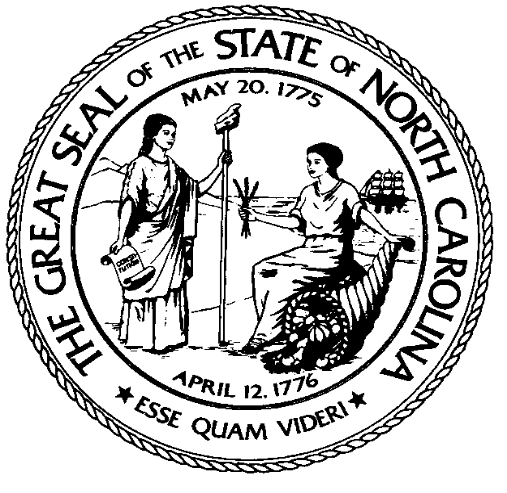 2018 GOVERNOR’S VOLUNTEER SERVICE AWARDNOMINATION ELIGIBILITY AND SUBMISSION GUIDELINESELIGIBILITYNominees must have been engaged in volunteer activities for a minimum of one year in North Carolina and benefited a community or communities in the state in a substantial, important or unique way.  Volunteer service performed outside the state will not be considered.  Students receiving course credits for their volunteer activities are ineligible unless the nomination is based on volunteer service that extends beyond the course requirements, in which case it must be clearly indicated in the nomination statement.National Service volunteers must be nominated for service above and beyond that which is required of them in their national service program.  Volunteer time recorded in a national service program will not be eligible.  Previous award recipients from within the past 10 years are ineligible.Nominees are ineligible if they receive compensation for their service.  Nomination cannot be based upon court-mandated community service.Nomination cannot be based upon serving as a “loaned executive.” Self-nominations are not allowable.Family members may not nominate another family member for an award.Group/team and corporate volunteerism nominations must be made by those external to the group/team or corporation/business.   All nomination submission requirements listed below must be met.Director of Volunteers who are paid for their service must be nominated in the non-volunteer service category.   IMPORTANT SUBMISSION REQUIREMENTSAll nominations must be submitted on the 2018 Governor’s Volunteer Service Award nomination form. Only fully completed nomination forms will be accepted.  Sections 1-4 must be completed. Incomplete nominations will not be considered for the award.  While we regret any inconvenience it may cause, all nominations must be typed.  Handwritten forms will not be accepted. Email volunteernc@nc.gov for this form in Word.One additional reference is required for each nomination.The nomination form must be signed and dated by the nominator and one additional reference.  Forms without these required two dated signatures will be considered as incomplete and not considered for the award.The nominator may not serve as the only reference.Nomination attachments/supporting documentation (photographs, letters, etc.) will NOT be accepted.     The deadline to submit the nomination packet to the Cape Fear Volunteer Center Office is Friday, January 31, 2018.  5 copies of the application must be submitted. All entries must be typed! To drop off or mail to Cape Fear Volunteer Center attention Awards 5041 New Centre Drive SUITE 215 WilmingtAWARD SELECTIONAward selections are based on the nominee’s volunteer efforts and commitment of time, accomplishments, community impact and enhancement of the lives of others, as described on the nomination form.Nominations are received and evaluated at the county level. The county may submit up to ten nominations to the Commission to be considered for the Governor’s Volunteer Service Award. One of the nominees may be recommended as a nominee for the Medallion Award, the state’s highest level of volunteer recognition.  The county may also recommend one non-volunteer (paid) Director of Volunteers to be considered for a Medallion Award.  The Commission will select award recipients based on merit and eligibility. Recipients are selected without regard to race, religion, gender, national origin, or physical/mental disability.Nominations for the Governor’s Medallion Award are reviewed and evaluated by a statewide review panel that determines the recipients of the award.  The award is given to the state’s top 20 volunteers and one paid Director of Volunteers.                                                                                          County: ____________________2018 GOVERNOR’S VOLUNTEER SERVICE AWARD NOMINATION FORM	SECTION 1 – NOMINATION CATEGORIES (COMPLETION REQUIRED)NOMINEE TYPE ☐	Individual: An individual who volunteers.  ☐    Family: A family that volunteers together on the same project(s).☐	Group/Team: A group or team of two or more people that volunteer together on the same project(s). ☐	Youth: A person (age 18 or younger) who volunteers. ☐ 	Senior: A person (age 55 or older) who volunteers.☐	Faith-Based Entity: An individual, family, group/team, youth or senior that volunteers through a faith-based community organization.☐	Corporate/Business: A for-profit or non-for-profit entity that has made a substantial impact in the community by encouraging employees to engage in public service.☐	National Service: Anyone who volunteers with a National Service program (AmeriCorps, VISTA or Senior Corps). ☐   Director of Volunteers:  A paid staff member who exceeds expectations of good volunteer management skills including recruitment, training, coordination, risk management, evaluation, retention and recognition of volunteers.  Other related job titles may include Volunteer Program Director or Manager of Volunteers.          SERVICE CATEGORIES / Mark all boxes that apply to the nominee’s service☐	Veteran/Military Families: Provides volunteer services to military families or veterans.  ☐	Youth: Demonstrates an outstanding commitment to mentoring or educating youth (ages 18 and younger).☐	Disaster: Volunteers in disaster preparedness, response, recovery or mitigation activities. (unpaid)  ☐	Animals: Demonstrates outstanding commitment to volunteering with or for animals.☐	NC Preservation: Restores or preserves North Carolina’s historical, cultural or arts heritage.☐	Environment: Indicates an exceptional commitment to environmental stewardship.  ☐	Health & Human Services: Shows remarkable dedication to those in need.☐	Community: Performs extraordinary service in their community.☐	Lifetime Achievement: An individual who has exhibited a lifelong commitment to volunteerism and community service. Nominees must have made a substantial and long-term sustained impact in the community as a result of their service efforts.SECTION 2 – Nominee Information  (COMPLETE ONE BOX ONLY ON THIS PAGE)COMPLETE THIS BOX FOR INDIVIDUAL NOMINEES:Title:  ☐ Ms.	☐ Mrs.	☐ Mr.	☐ Dr.	☐ Other ________________________________________________Nominee’s First Name ______________________________________________________________________Middle Name (if applicable) ___________________________________________________________________Last Name _________________________________________________________________________________Suffix  ☐ Jr.	☐ Sr.	☐ III	☐ Other 	Home Address   ____________________________________________________________________________                            _______________ ____________________________________________________________City _________________________________   State ______   Zip ___________ Phone _________________Email Address __________________________________________________________________COMPLETE THIS BOX FOR FAMILY, GROUP/TEAM or CORPORATE/BUSINESS:Family, Group/Team, or Business Name (e.g. Smith School Volunteers) _________________________Suffix (if applicable)  ☐ Co.	☐ Inc.       ☐ LLC	☐ Other	Contact’s Title  ☐ Ms.	☐ Mrs.	☐ Mr.	☐ Dr.    ☐ Other _________________________Contact’s First Name _______________________________________________________________________Contact’s Last Name _______________________________________________________________________Suffix   ☐ Jr.	☐ Sr.	☐ III	☐ Other _______________________________________________________Address            _____________________________________________________________________________                          _____________________________________________________________________________City _________________________________   State ______   Zip __________ Phone __________________Email Address _________________________________________________________________NOTE:  If the family, group/team, or corporation/business is a Medallion recipient, the contact person listed above will accept the award on behalf of the family, group/team, or corporation/business. See Supplemental Page for Additional Nominee Names.COMPLETE THIS BOX FOR PAID DIRECTOR OF VOLUNTEERS:Title:  ☐ Ms.	☐ Mrs.	☐ Mr.	☐ Dr.	☐ Other:	Nominee’s First Name ______________________________________________________________________Middle Name (if applicable): __________________________________________________________________Last Name ________________________________________________________________________________Suffix:  ☐ Jr.	☐ Sr.	☐ III	☐ Other 	Home Address   ____________________________________________________________________________                            ____________________________________________________________________________City _________________________________   State ______   Zip _________ Phone ____________________Email Address __________________________________________________________________Agency/Organization (Employer) ____________________________________________________________Address ___________________________________________________________________________________City _________________________________   State ______   Zip ________ Phone ____________________Supervisor’s Name _________________________________________________________________________Email Address __________________________________________________________________SECTION 3 – Nominator and Reference Information  (COMPLETION REQUIRED)IMPORTANT REQUIREMENTS FOR THIS PAGEOne additional reference is required.The nominator and one reference must sign and date the page.  Forms without the required dated signatures will not be accepted.The nominator may not serve as the only reference.NOMINATOR/REFERENCEName __________________________________________________________________Relationship to Nominee (i.e. volunteer supervisor) ______________________________________Address _________________________________________________________________City __________________________________   State ________    Zip ________________Phone ________________________ Email Address ______________________________Signature _________________________________________ Date __________________ADDITIONAL REFERENCES (One Required)(Person familiar with nominee’s volunteer service)REFERENCE #1Name __________________________________________________________________Relationship to Nominee (i.e. volunteer supervisor) ______________________________________Address _________________________________________________________________City __________________________________   State ________    Zip ________________Phone ________________________ Email Address ______________________________REFERENCE #2 (Optional)Name __________________________________________________________________Relationship to Nominee (i.e. volunteer supervisor) ______________________________________Address _________________________________________________________________City __________________________________   State ________    Zip ________________Phone ________________________ Email Address ______________________________SECTION 4 – Nomination Statement(COMPLETION REQUIRED) Please explain the main reasons this nominee is being nominated. Describe the nominee’s outstanding commitment to volunteerism and to the agency or organization they served.Describe the nominee’s outstanding accomplishments and how the impact of their service has helped meet critical needs in their community.Describe the nominee’s special skills, qualities and/or leadership qualities.Please focus on the service for the past year only – except for lifetime achievement nominees.  SUPPLEMENTAL PAGE – Additional Organizations Served by Nominee*Except for lifetime achievement nominees, please focus on this past year of service only.Nominee Name: ______________________________       County _____________________ORGANIZATION #2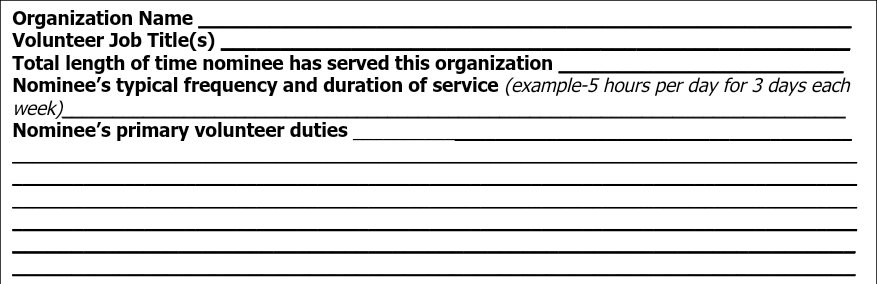 ORGANIZATION #3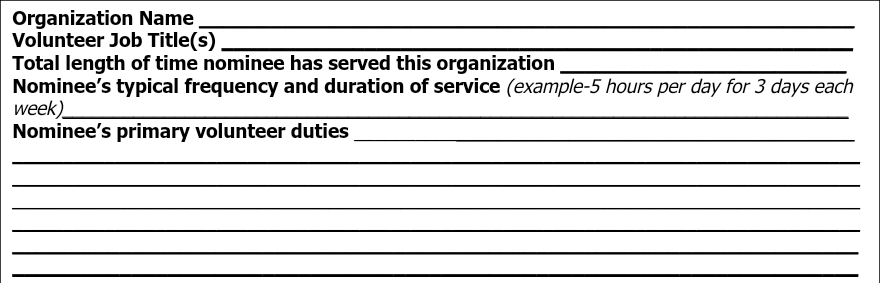 ORGANIZATION #4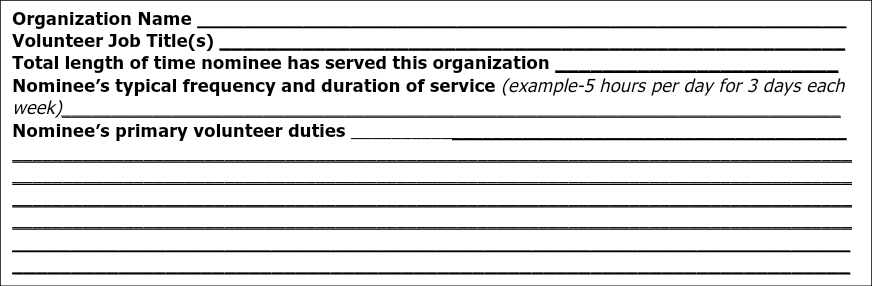 SUPPLEMENTAL PAGE – ADDITONAL NOMINEE NAMES*NOTE:  This page should be completed only for Family or Team Volunteering nominees Nominee Name: ______________________________       County _____________________       Member #2Title:  ☐ Ms.	☐ Mrs.	☐ Mr.	☐ Dr.	☐ Other	First Name	Middle Name (if applicable) 	Last Name 	Suffix (if applicable)  ☐ Jr.	☐ Sr.	☐ III	☐ Other	       Member #3Title:  ☐ Ms.	☐ Mrs.	☐ Mr.	☐ Dr.	☐ Other	First Name 	Middle Name (if applicable) 	Last Name 	Suffix (if applicable)  ☐ Jr.	☐ Sr.	☐ III	☐ Other	       Member #4Title:  ☐ Ms.	☐ Mrs.	☐ Mr.	☐ Dr.	☐ Other	First Name 	Middle Name (if applicable) 	Last Name 	Suffix (if applicable)  ☐ Jr.	☐ Sr.	☐ III	☐ Other 	       Member #5Title:  ☐ Ms.	☐ Mrs.	☐ Mr.	☐ Dr.	☐ Other 	First Name 	Middle Name (if applicable) 	Last Name 	Suffix (if applicable)  ☐ Jr.	☐ Sr.	☐ III	☐ Other	       Member #6Title:  ☐ Ms.	☐ Mrs.	☐ Mr.	☐ Dr.	☐ Other 	First Name 	Middle Name (if applicable) 	Last Name 	Suffix (if applicable)  ☐ Jr.	☐ Sr.	☐ III	☐ Other	